Katie HobbsGovernor 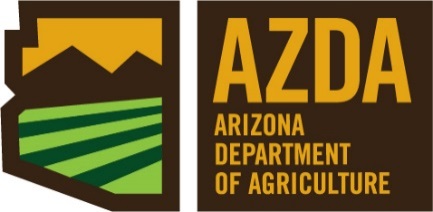 Paul E. BrierleyDirectorArizona Department of AgricultureEnvironmental and Plant Services Divisionmailing: 1802 W. Jackson St., #78, Phoenix AZ  85007physical: 1110 W Washington St, Phoenix, AZ 85007Meeting of the SLN Experts Committee   November 27, at 10:00 a.m.  Call to order:                                           Time:  10:02 amThe agenda for the meeting is as follows:Welcome-Record Attendance: 	                                                                    Yes:No			   		                 Yes:NoOther Attendees:__Nina Marr, FMC___________________________ Old Business:   NoneNew Business: 	Renewal:Aim EC (#279-3241) chemical thinning lettuce Discussion of some label corrections that need to be made.  This product can be toxic to several aquatic species and we need to ensure no runoff.  Our general statement as appropriate relating to water will be added.  It was also noted that in the Yuma area where this is primarily used, the ground is all laser leveled so runoff generally will not be a concern.  This AI is on the GWPL so the statement relating to groundwater will be needed.  With the above being addressed on the label, a motion for a 5 year renewal was made by Bill McCloskey, second by Jeff Boydston.  Unanimous approval.  	M1840 Growth Regulator (#524-651) Bayer greenhouse corn seed productionIssues raised for clarification on the label.  1) Need to ensure there are understandable mixing, loading and use instructions since there is no master label to refer to.  2) Need to ensure that the most recent and appropriate PPE requirements are on the label, gloves were the driver.  3) This is a persistent product and clarification is needed as to the potting media and what can happen with it.  With the above being addressed on the label, Peter Ellsworth moved 5 year renewal, Bill McCloskey second.  Unanimous approval.  Member Comments: None  Public Comments: NoneFuture Meetings Dates: December 28, 2023 and January 25, 2024 at 10 am.Adjourn                                              Time:      10:21 am   Jeff BoydstonBASFXDr. Anne Justice-AllenAG&FXDr. Bill McCloskey Rtr’dUAZXAfrica Dorame-AvalosITCAXJack Peterson - ChairAZDA/EPSDXDr. Peter EllsworthUAZXShane PowellNutrien AgXBill FoxIndpndnt PCAXDr. Jesse RichardsonCortevaXLogan GarlandADEQXKellie SmithAZDA/PMDXDr. (Alex) Hu, JiahuaiUAZXKai Umeda Rtr’dUAZX